Rua José Cañellas, 258, Bairro Centro – CEP 98400-000 – Frederico Westphalen – RSR2019.2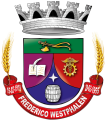 PREFEITURA MUNICIPAL DE FREDERICO WESTPHALEN – RS Secretaria Municipal de Coordenação e Planejamento - SEPLAN TODOS OS CAMPOS SÃO DE PREENCHIMENTO OBRIGATÓRIO    O PROPRIETÁRIO ABAIXO SOLICITA CERTIDÃO DE DEMOLIÇÃO CONFORME ESPECIFICADO:    O PROPRIETÁRIO ABAIXO SOLICITA CERTIDÃO DE DEMOLIÇÃO CONFORME ESPECIFICADO:    O PROPRIETÁRIO ABAIXO SOLICITA CERTIDÃO DE DEMOLIÇÃO CONFORME ESPECIFICADO:    O PROPRIETÁRIO ABAIXO SOLICITA CERTIDÃO DE DEMOLIÇÃO CONFORME ESPECIFICADO:    O PROPRIETÁRIO ABAIXO SOLICITA CERTIDÃO DE DEMOLIÇÃO CONFORME ESPECIFICADO:    O PROPRIETÁRIO ABAIXO SOLICITA CERTIDÃO DE DEMOLIÇÃO CONFORME ESPECIFICADO:TODOS OS CAMPOS SÃO DE PREENCHIMENTO OBRIGATÓRIOTODOS OS CAMPOS SÃO DE PREENCHIMENTO OBRIGATÓRIOPROPRIETÁRIO:_______________________________________________________________ENDEREÇO DO PROPRIETÁRIO:PROPRIETÁRIO:_______________________________________________________________ENDEREÇO DO PROPRIETÁRIO:PROPRIETÁRIO:_______________________________________________________________ENDEREÇO DO PROPRIETÁRIO: CPF/CNPJ:___________________________________________TELEFONE DE CONTATO:TODOS OS CAMPOS SÃO DE PREENCHIMENTO OBRIGATÓRIOTODOS OS CAMPOS SÃO DE PREENCHIMENTO OBRIGATÓRIOENDEREÇO DA DEMOLIÇÃO:________________________________________________________________ENDEREÇO DA DEMOLIÇÃO:________________________________________________________________ENDEREÇO DA DEMOLIÇÃO:________________________________________________________________BAIRRO:___________________________________________TODOS OS CAMPOS SÃO DE PREENCHIMENTO OBRIGATÓRIOQUADRA:LOTE:LOTE:TODOS OS CAMPOS SÃO DE PREENCHIMENTO OBRIGATÓRIOTODOS OS CAMPOS SÃO DE PREENCHIMENTO OBRIGATÓRIOCONSTRUÇÃO AVERBADA NA MATRÍCULA NÚMERO __________________ DO REGISTRO DE IMÓVEIS COM A SEGUINTE DESCRIÇÃO: ______________________________________________________________________________________________________________________________________________________________________________________________________________________________________________________________________________________________________________________________________________________________________________________________________________________________________________________________________________________CONSTRUÇÃO AVERBADA NA MATRÍCULA NÚMERO __________________ DO REGISTRO DE IMÓVEIS COM A SEGUINTE DESCRIÇÃO: ______________________________________________________________________________________________________________________________________________________________________________________________________________________________________________________________________________________________________________________________________________________________________________________________________________________________________________________________________________________CONSTRUÇÃO AVERBADA NA MATRÍCULA NÚMERO __________________ DO REGISTRO DE IMÓVEIS COM A SEGUINTE DESCRIÇÃO: ______________________________________________________________________________________________________________________________________________________________________________________________________________________________________________________________________________________________________________________________________________________________________________________________________________________________________________________________________________________CONSTRUÇÃO AVERBADA NA MATRÍCULA NÚMERO __________________ DO REGISTRO DE IMÓVEIS COM A SEGUINTE DESCRIÇÃO: ______________________________________________________________________________________________________________________________________________________________________________________________________________________________________________________________________________________________________________________________________________________________________________________________________________________________________________________________________________________TODOS OS CAMPOS SÃO DE PREENCHIMENTO OBRIGATÓRIOTODOS OS CAMPOS SÃO DE PREENCHIMENTO OBRIGATÓRIOFrederico Westphalen – RS, _______ de _________________de _________.___________________________________________ASSINATURA DO PROPRIETÁRIO